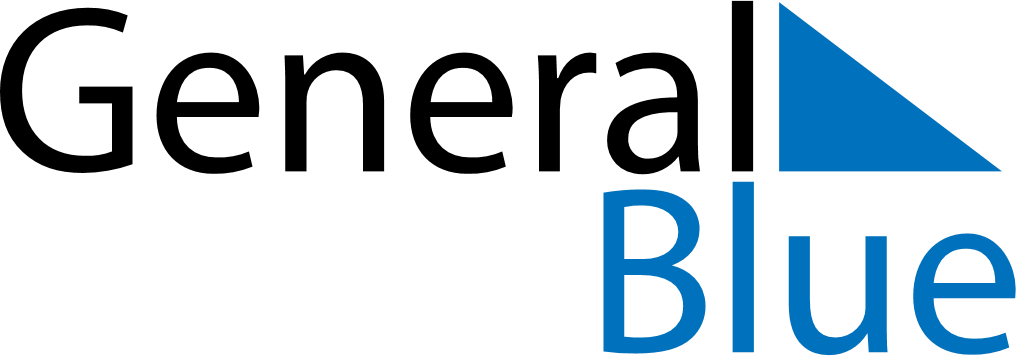 February 2018February 2018February 2018GermanyGermanyMondayTuesdayWednesdayThursdayFridaySaturdaySunday1234567891011Women’s Carnival Day12131415161718Shrove MondayShrove TuesdayValentine’s Day
Ash Wednesday19202122232425262728